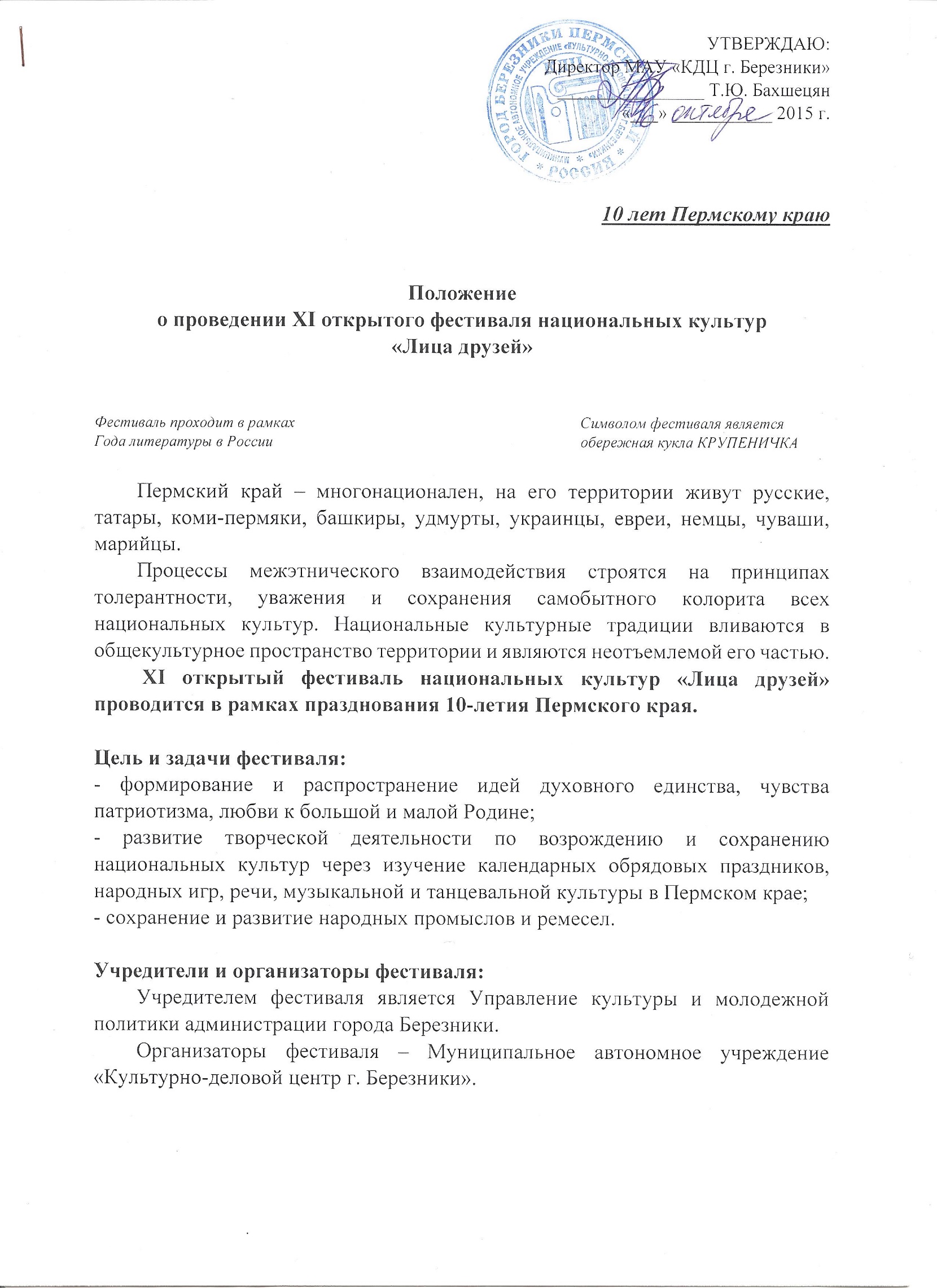 Участники фестиваля:- национальные общественные центры Пермского края;- народные и фольклорные коллективы;- музыкальные школы и училища;- мастера народных промыслов;- театральные студии;- игротехники.Возраст участников фестиваля не ограничен.Коллективы могут представить на фестиваль массовые, сольные, дуэтные и прочие концертные номера.Номинации фестиваля:- Народное и фольклорное пение (допускается стилизация);- Народный и фольклорный танец (допускается стилизация);- Игра на национальных инструментах;- Костюмы народов Пермского края;- Игры народов Пермского края.Программа фестиваля:Фестиваль национальных культур «Лица друзей» пройдёт в г. Березники 4 ноября 2015 года на базе МАУ «КДЦ г. Березники» (ул. Л.Толстого,50)11:00-16:00 час. – работа выставок народного творчества и проведение мастер-классов (1, 2 этаж КДЦ)11:30-12.20 час. – открытие фестиваля (1 этаж, зрительный зал)12:30-13.00 час. – мастер-класс по приготовлению пермского блюда13:15-13.45 час. – мастер-класс по разучиванию коми-пермяцкой кадрили (1 этаж, фойе)14:00-15:00 час. – игры народов Пермского края (2 этаж, кабинет № 39) 14:00-15:30 час. – фестивальная программа (1 этаж, зрительный зал)15:30-16.00 час. – «Хоровод дружбы» (1 этаж, фойе)Условия участия и порядок подачи заявок:Для участия в фестивале необходимо направить в оргкомитет фестиваля: -заявку установленного образца в электронном виде и видеоматериал концертного номера на электронный адрес kdc_berezniki32@mail.ru до 26 октября 2015г.;- ФНГ концертных номеров до 30 октября 2015 г. на электронный адрес zvuk.brz@gmail.com. и получить подтверждение о том, что фонограмма получена.Оргкомитет фестиваля на основании заявок и присланного материала составляет Программу выступления и размещает 2 ноября 2015г. на сайте КДЦ: kdc-berezniki.com Награждение:По итогам фестиваля все участники награждаются дипломами за участие.Финансовые условия фестиваля:Все расходы по участию в фестивале национальных культур несет направляющая сторона.Контакты: 8 (3424) 23-48-99 – художественный руководитель Лободина Елена Леонидовна,8-908-246-25-89 – режиссер программы Кошкина Елена Аркадьевна.ЗАЯВКАна участие в XI открытом фестивале национальных культур«Лица друзей»Наименование коллектива или фамилия, имя, отчество участника___________________________________________________________________Ф.И.О. руководителя коллектива ______________________________________Учреждение, в котором базируется коллектив ______________________________________________________________________________________________Контактный телефон руководителя коллектива __________________________Адрес электронной почты руководителя или учреждения ____________________________________________________________________________________Номинация _________________________________________________________Название номера ____________________________________________________Хронометраж _______________________________________________________Количество участников ______________________________________________Технический райдер _________________________________________________ «____» ________________ 2015 г. ______________________________________